NoteReferences to follow: CMS 15th ed, Merriam Webster’s, and AMA 10th ed for references.US spellings and punctuations. Use serial comma, e.g., A, B, and/or C.Abbreviate references to chapter, figure, and appendix unless they occur at the start of sentences. Abbreviate units if used with numbers.Spell ranges in text and use en-dash in tables and parentheses.Set variables in italics.Chapter 1Introduction and Cost Comparison of Trenchless Technology MethodsTrenchless Technologies (TT) are alternatives or methods of choice for construction and renewal of buried pipelines, such as oil and gas pipelines, water distribution and sewer collection systems, as well as drainage structures and culverts. Specifically,  used when other traditional methods, such as open-cut, are not physically possible. Other reasons for trenchless technology methods to be increasingly adopted by owners, engineers and contractors, are their low environmental impacts, based on project and site conditions, lower costs per foot of installed pipe, making this technology much more efficient and versatile with final results within a shorter time span.Cost is the bottom line! Throughout a project’s programming, planning, design and construction phases, important decisions are made based on the anticipated costs. The total cost of a construction project includes not only the direct and indirect costs but also the social costs. For this reason, an accurate estimate of life cycle costs of the project is necessary to select the appropriate construction methods. Using the literature review and statistical analysis of the collected data, this chapter presents how  can be more effective than open-cut methods when used for new construction and/or renewal and replacement of existing pipelines. While the open-cut method requires a higher cost of operation for continuous excavation and safety measures along the pipeline alignment, trenchless methods require excavation only at the entry and exit shafts and pits; therefore, reducing costs of unnecessary work.Horizontal Directional Drilling MethodThe horizontal directional drilling (HDD) is a steerable system mainly used for installation of pressure pipelines and cable conduits. This method involves a two-stage process. The first stage consists of drilling a smalldiameter pilot hole along the desired centerline of the proposed profile. The second stage consists of enlarging the pilot hole to the desired diameter to accommodate the utility pipe. As the name , this method has the unique capability to track the cutter head and steer it during the drilling process. The directional drilling can be classified into three broad categories as in  (Najafi, 2010).Table 1. Main Characteristics of HDD Methods (Najafi, 2010)Data CollectionAs mentioned , the data collected for all the trenchless methods here were obtained using CUIRE database and literature search. Once all project costs were adjusted to 2012 costs, said average costs ($/ft) were classified by diameter ranges as shown in . Since diameter ranges are 212, 1224, 2460 for small, medium and large sizes respectively for the HDD , there is no cost information given for diameters above 60 in.Data AnalysisOnce the data gathered, they were analyzed using regression methods. As mentioned in Chap 1, in this chapter there is one response parameter, also called dependable variable, which is price per footand two main independent variables or predictors, diameter and length of the pipe. Since diameter and length are factors that affect the price of the trenchless , (a) the cost ($/ft) depending on the size in inches of the pipe, while (b) the cost ($/ft) depending on the length in feet of the same pipe.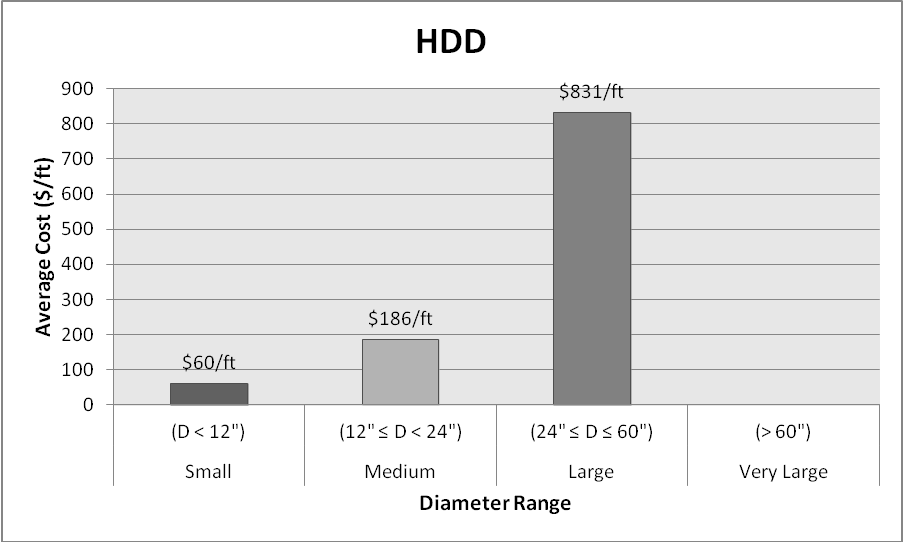 Figure 1. Average of HDD trenchless method classified by ranges.Figure 1. Scatter plots of cost data: (a) versus pipe diameter (b) versus pipe lengthOnce the scatter plots were set up, a significant fitted curve need to be found based on the relationship between each variable and the pipe cost. Therefore, a regression equation based on statistical methods is best option. As there are different regression methods, i.e., linear, logarithmic, power and exponential; it is important to decide which curve is the fitted trend line within the scatter plots. The assumed  for the relationship between both parameters is R-squared (R2), the higher the R2 value is, the more accurate trend line will be obtained. shows the fitted regression trend line of the four different regression types on the costdiameter size graph. Appendix D2 shows the comparison the four trend lines, finding the higher R2 value will give us the higher relationship between cost and variables.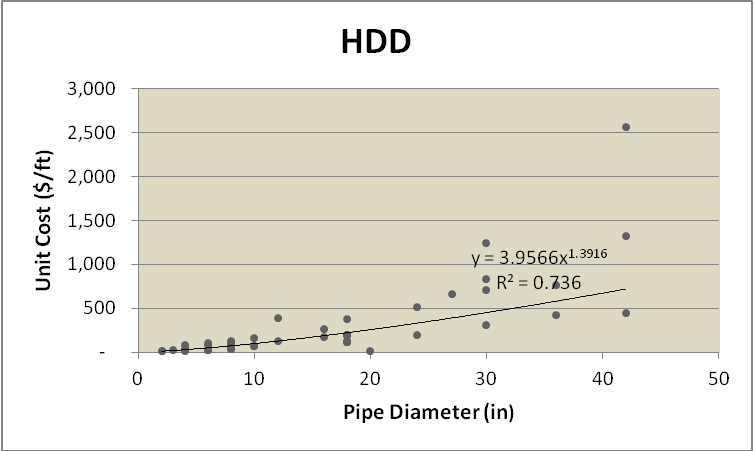 Figure 1. fitted trend on HDD cost and diameter data.The equations and the related R2 of each regression type are in . Due to the highest ratio in the power regression type, the equation that best fits the scatter plot is Y = 3.9566x1.3916 and R2 of 0.74, where “Y” is the cost and “X” the diameter of the pipe. Graph using the obtained equation in Appx G.Table . Cost vs. Diameter Trend Line ComparisonThe same process is carried out to obtain the relationship between cost variable and length predictor from the collected data. Similarly,  the fitted regression trend line of the possible four types of trends on the costlength data graph complete graph comparison  in App E2.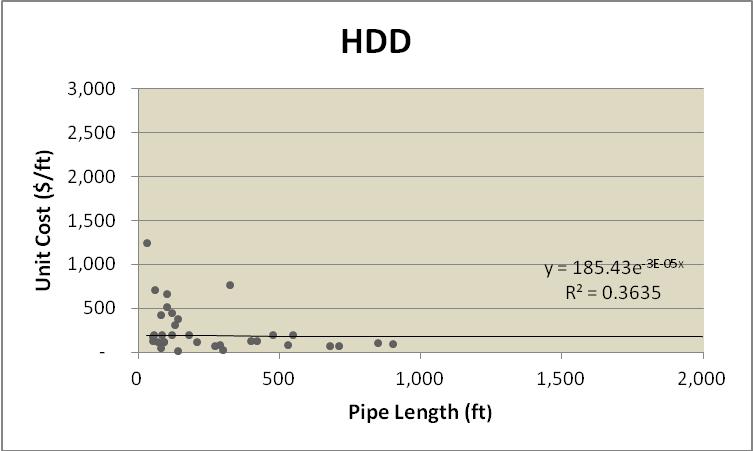 Figure 1. fitted trend on HDD cost and length data. the equations and the related R2 of those trend lines. In this case, the highest relationship ratio is found using the exponential regression type with an R2 of 0.36 and equation Y = 185.43e3E05x. Graph using the obtained equation  in Appx H.Table 1. Cost vs. Length Trend Line ComparisonIn order to find out the mathematical relationship between predictor variables, diameter and length, and the response variable cost, statistical software called Minitab 15 was used. The way Minitab works is similar to the way any spreadsheet software works. For our purpose three data columns are input, , diameter, length and price. Once the data is inserted the statistic regression option is run, considering price as the response variable, and diameter and length as the predictor variables. The complete regression output for HDD method is demonstrated in Appx F.The regression equation obtained Minitab 15 that best fits for HDD trenchless data is: PTMT MethodDiameter ranges are between 6 and 30 in for the PTMT . .11 the cost ($/ft) depending on the size in inches of the pipe, while  the cost ($/ft) depending on the length in feet of the same pipe. Each figure shows its fitted curve using regression equation based on statistical methods.The assumed criterion for the relationship between both parameters is R-squared (R2), the higher the R2 value is, the more accurate trend line will be obtained.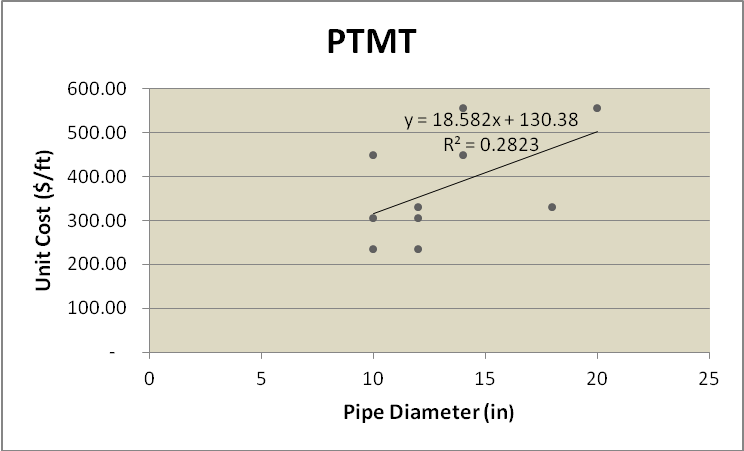 Figure .11 Best fitting trend on PTMT's cost and diameter data.The same process is carried out to obtain the relationship between cost variable and length predictor from the collected data. Similarly,  the best fitting regression trend line on the costlength data graph.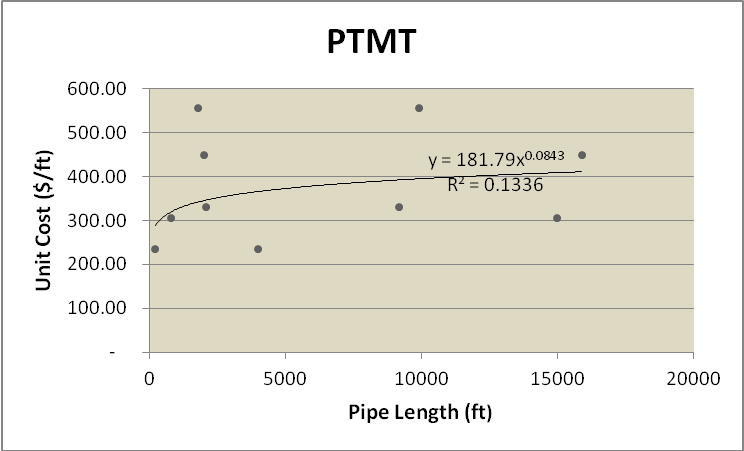 Figure 1.12 Best fitting trend for PTMT's cost and length data.In order to find the mathematical relationship between predictor variables, diameter and length, and the response variable cost, statistical software called Minitab 15 was used. The way Minitab works is similar to the way any spreadsheet software works. For our purpose three data columns are input, , diameter, length and price. Once the data is inserted the statistic regression option is run, considering price as the response variable, and diameter and length as the predictor variables. The regression equation obtained Minitab 15 that best fits for PTMT trenchless data is: 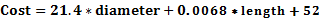 ReferencesGates PC, Barnett HJ, Vinters HV, et al. Primary intraventricular hemorrhage in adults. Stroke. 1986;17:872–877.Mayfrank L, Hutter BO, Kohorst Y et alInfluence of intraventricular hemorrhage on outcome after rupture of intracranial aneurysm. Neurosurg Rev.2001;24:185–191. Lisk DR, Pasteur W, Rhoades H, et al. Early presentation of hemispheric intracerebral hemorrhage: Prediction of outcome and guidelines for treatment allocation. Neurology. 1994;44:133–139.Adams RE, Diringer MN. Response to external ventricular drainage in spontaneous intracerebral hemorrhage with hydrocephalus. Neurology. 1998;50:519–523. McIver JI, Friedman JA, Wijdicks EF, et al. Preoperative ventriculostomy and rebleeding after aneurysmal subarachnoid hemorrhage. J Neurosurg. 2002;97(5):10424.Hellingman CA, van den Bergh WM, Beijer IS, et al. Risk of rebleeding after treatment of acute hydrocephalus in patients with aneurysmal subarachnoid hemorrhage. Stroke. 2007;38(1):969.ter Laan Mooij.  Improvement after treatment of hydrocephalus in aneurismal subarachnoid haemorrhage: for grading and prognosis.  Acta Neurochir (Wien)2006148:325–328.Seyed. Construction of Underground Infrastructure Renewal: A Comparison of Traditional Open-Cut and Piep Bursting Technology The University of Texas at Arlington.Lee H, Najafi M, Matthys J. Cost comparison of : -cut and -. Proceedings of ASCE International Pipeline 2007 ConferenceBoston, MA.Najafi M, Gokhale S. Trenchless : Pipeline and Utility Design, and . McGraw-Hill.Najafi M. Trenchless Technology Piping: Installation and Inspection. McGraw-Hill Means. Building Construction Cost Data.Kingston, MA 712.Water Online. $53 Trillion in by 2030 – OECD/Oliver Wyman http://www.wateronline.com/doc.mvc/53-trillion-in-infrastructure-needed-by-oecd-oliver-wyman-0001?sectionCode=TOC&templateCode=SponsorHeader&user=1943423&source=nl:33781. Accessed May 08, 2012.Zhao JQ, Rajani B. Construction and Rehabilitation Costs for Buried Pipe a on Trenchless Technologies. Institute for Research in Construction National Research Council Canada.MethodDiameter range (in)Maximum (ft)Depth (ft)Typical applicationAccuracySmall-HDD212≤600≤15Telecom, power cables, ducts and gas linesVariesMedium-HDD1224≤9002575 Pressure pipelinesVariesLarge-HDD2460≤10,000≤200Pressure pipelinesVaries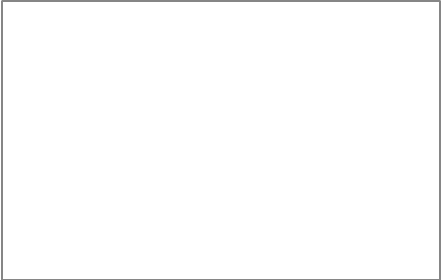 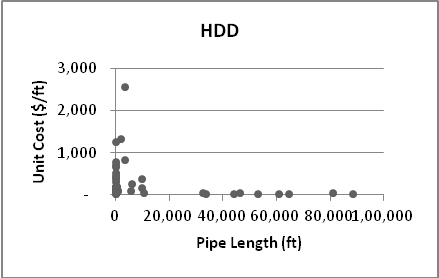 (a)(b)Regression Equation(R2)Lineary = 29.456x  185.10.56Logarithmicy = 336.98ln(x)  554.250.38Powery = 3.9566x1.39160.74Exponentialy = 26.533e0.0978x0.71Regression Equation(R2)Lineary = 0.0049x + 338.040.06Logarithmicy = 25.91ln(x) + 457.240.02Powery = 780.52x0.2710.26Exponentialy = 185.43e3E05x0.36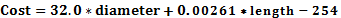 Eq. 0.